XXIV KRAJOWY SALON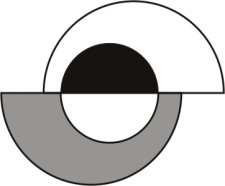 FOTOGRAFII ARTYSTYCZNEJŻARY ' 2014POD PATRONATEM STOWARZYSZENIA TWÓRCÓW FOTOKLUBU RZECZYPOSPOLITEJ POLSKIEJKARTA ZGŁOSZENIA1. Imię i nazwisko.........................................................................................................................2. Dokładny adres, telefon, e-mail......................................................................................................................................................................................................................................................3. Stowarzyszenie........................................................................PESEL.....................................Oświadczam, że jestem autorem prac, które zgłaszam do konkursu i przyjmuję warunki regulaminu.					..........................................                                                               PodpisJa niżej podpisany/podpisana oświadczam, że wyrażam zgodę na przetwarzanie moich danych osobowych zgodnie z ustawą z dnia 29 sierpnia 1997 roku o ochronie danych osobowych; tekst jednolity ( Dz. U z 2002 roku Nr. 101, poz. 926 ze zm.).                                                             ..........................................                                                               PodpisL.p.Tytuł pracy (zestawu)Liczba fot.